Publicado en  el 21/12/2016 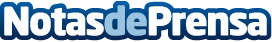 La Generalitat de Cataluña continuará con el programa Cataluña Emprende durante los próximos 4 añosLos objetivos fundamentales son fomentar el espíritu emprendedor de la ciudadanía así como promover la cultura de empresa. En este sentido, estos conocimientos se difundirán a nivel internacional Datos de contacto:Nota de prensa publicada en: https://www.notasdeprensa.es/la-generalitat-de-cataluna-continuara-con-el_1 Categorias: Internacional Cataluña Emprendedores http://www.notasdeprensa.es